Žádosti o prodej pozemků v k. ú. Kylešovice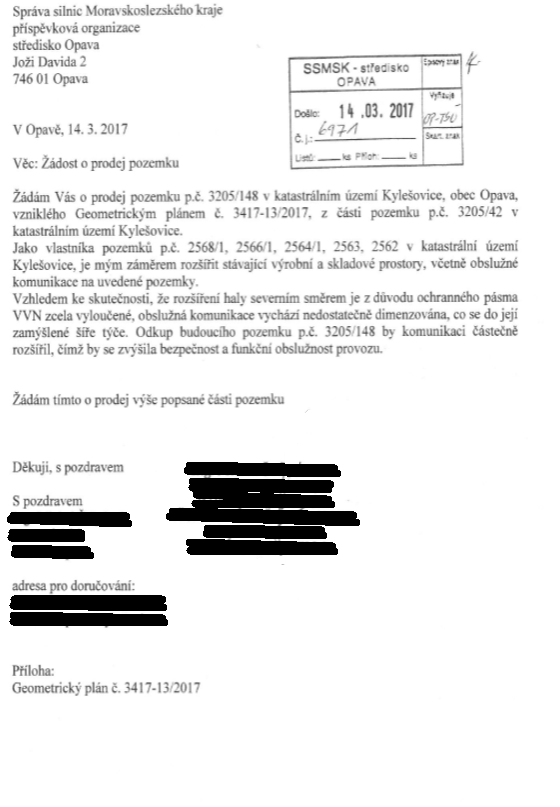 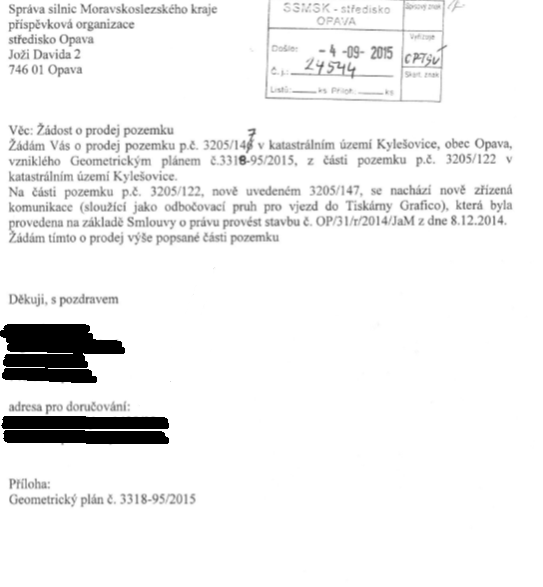 